1. Trường Đại học Ngoại thương Cơ sở 1 -Hà NộiDự kiến mức điểm an toàn nộp hồ sơ ĐKXT tính đến ngày 19/8/2015...2. Học viện Tài chính (HTC)3. Trường Đại học Y Hà Nội4. Học viện Phòng không – Không quân(Cập nhật đến 6h30 ngày 20 tháng 08 năm 2015)5. Trường Đại học Hùng VươngKết quả tính đến 15h ngày 19/8/20156. Trường Đại học Thương Mại7. Học viện Tài chính8. Trường ĐH Sư phạm Kỹ thuật Vinh9. Trường Đại học Sư phạm Kỹ thuật Nam ĐịnhDự kiến điểm chuẩn trúng tuyển Đại học sư phạm kỹ thuậtDự kiến điểm chuẩn trúng tuyển Đại học công nghệ và Cử nhân kinh tếDự kiến điểm chuẩn trúng tuyển Cao đẳng10. Trường Đại học Kiểm sát Hà NộiĐỐI VỚI CÁC THÍ SINH Ở MIỀN BẮC (TỪ TỈNH QUẢNG TRỊ TRỞ RA)ĐỐI VỚI CÁC THÍ SINH Ở MIỀN NAM (TỪ TỈNH THỪA THIÊN HUẾ TRỞ VÀO)Thí sinh căn cứ vào nguyên tắc xác định điểm trúng tuyển quy định tại tiểu mục 4 Thông báo số 60/TB-ĐHKS-ĐT ngày 09/8/2015 (xem thông báo tại đây) để xác định mình có thuộc diện dự kiến trúng tuyển hay không. Ghi chú:Điểm trên đã bao gồm cả điểm ưu tiên theo đối tượng và theo khu vực.Thí sinh có thể đến Trường Đại học Kiểm sát Hà Nội hoặc lên Sở Giáo dục và Đào tạo tại địa phương hoặc tới các trường THPT do sở Giáo dục và Đào tạo quy định để rút và nộp hồ sơ điều chỉnh nguyện vọng đăng ký xét tuyển.11. Trường Đại học Tây Bắc12. Trường Đại học Hàng hải13. Trường Đại học Y khoa Vinh 15. Trường Đại học Công nghiệp Việt Trì Dự kiến điểm trúng tuyển cho các ngành: (Cập nhật đến 14h00’ ngày 20 tháng 8 năm 2015)            + Trình độ đại học:       15.00 điểm (Kết quả thi + Điểm ưu tiên)            + Trình độ cao đẳng:     12.00 điểm (Kết quả thi + Điểm ưu tiên)* Thí sinh có hộ khẩu thường trú từ 3 năm trở lên, học 3 năm liên tục và tốt nghiệp THPT tại các tỉnh thuộc khu vực Tây Bắc, Tây Nguyên và Tây Nam bộ được xét điểm trúng tuyển thấp hơn 1.0 điểm.16. Trường Đại học Mỏ địa chất:17. Trường Đại học Hùng Vương18. Trường Đại học Công nghệ Giao thông vận tải19. Học viện Thanh thiếu niên20. Học viện Y học cổ truyền Việt Nam21. Trường Đại học Kỹ thuật Y tế Hải Dương22. Trường Đại học Tân Trào23. Trường Đại học Lao động và Xã hội – Cơ sở Hà Nội (Mã trường DLX)24. Trường Đại học Y Dược Hải Phòng25. Trường Đại học Xây dựng26. Trường Đại học FPT27. Viện Đại học Mở Hà Nội28. Học viện Báo chí và Tuyên truyền29. Trường Đại học Điện Lực30. Học viện Chính sách và Phát triểnDỰ KIẾN ĐIỂM CHUẨN TRƯỜNG ĐẠI HỌC PHÍA BẮC HỆ CHÍNH QUY NĂM 2015(Cập nhật đến 17h00 ngày 20 tháng 08 năm 2015)Tổng số hồ sơ ĐKXT đến hết ngày 19.08.2015 :3084 hồ sơ Tổng số hồ sơ ĐKXT đến hết ngày 19.08.2015 :3084 hồ sơ Tổng số hồ sơ ĐKXT đến hết ngày 19.08.2015 :3084 hồ sơ Tổng số chỉ tiêu tại Cơ sở 1-Hà Nội :2350 Tổng số chỉ tiêu tại Cơ sở 1-Hà Nội :2350 Tổng số chỉ tiêu tại Cơ sở 1-Hà Nội :2350 Số thí sinh dự kiến gọi nhập học :2700Số thí sinh dự kiến gọi nhập học :2700Số thí sinh dự kiến gọi nhập học :2700STTMã ngànhTên ngànhMã tổ hợpMức điểm1D220201Ngôn ngữ AnhD0133.502D220203Ngôn ngữ PhápD0331.673D220204Ngôn ngữ TrungD0132.754D220204Ngôn ngữ TrungD0429.755D220209Ngôn ngữ NhậtD0133.426D220209Ngôn ngữ NhậtD0630.427D310101Kinh tếA0027.258D310101Kinh tếA0125.759D310101Kinh tếD0125.7510D310101Kinh tếD0223.7511D310101Kinh tếD0325.7512D310101Kinh tếD0425.7513D310101Kinh tếD0625.7514D310106Kinh tế quốc tếA0026.2515D310106Kinh tế quốc tếA0124.7516D310106Kinh tế quốc tếD0124.7517D310106Kinh tế quốc tếD0324.7518D340101Quản trị kinh doanhA0026.5019D340101Quản trị kinh doanhA0125.0020D340101Quản trị kinh doanhD0125.0021D340120Kinh doanh quốc tếA0026.7522D340120Kinh doanh quốc tếA0125.2523D340120Kinh doanh quốc tếD0125.2524D340201Tài chính-Ngân hàngA0026.0025D340201Tài chính-Ngân hàngA0124.5026D340201Tài chính-Ngân hàngD0124.5027D380101LuậtA0025.7528D380101LuậtA0124.2529D380101LuậtD0124.25Mã ngànhTên ngànhChỉ tiêu công bốĐiểm trúng tuyển dự kiếnĐẠI HỌC CHÍNH QUI:ĐẠI HỌC CHÍNH QUI:ĐẠI HỌC CHÍNH QUI:1D220201Ngôn ngữ Anh (D01)29.172D310101Kinh tế (A00,A01, D01)22.53D340101Quản trị kinh doanh (A00,A01, D01)22.754D340201Tài chính – Ngân hàng (A00,A01, D01)21.755D340301Kế toán(A00,A01)23.256D340405Hệ thống thông tin quản lý (A+A1)21.57D340405D1Hệ thống thông tin quản lý (D1)28.92LIÊN THÔNG ĐẠI HỌC:LIÊN THÔNG ĐẠI HỌC:LIÊN THÔNG ĐẠI HỌC:1D340201LTTài chính - Ngân hàng (Liên thông) (A00,A01)17.252D340201LTDTài chính - Ngân hàng (Liên thông D1)-3D340301LTKế toán (Liên thông) (A00,A01)STTMã ngànhTên ngànhChỉ tiêu công bố (đã trừ tuyển thẳng và ưu tiên xét tuyển)Chỉ tiêu xétChỉ tiêu xétTổng số TS trúng tuyểnĐiểm trúng dự kiến tuyển ngành1CNKXNKKhúc xạ Nhãn khoa4949494923.52D720101Y Đa khoa44244244244227.753D720201Y học Cổ truyền4848484824.754D720301Y tế Công cộng3030303022.755D720302Y học Dự phòng9999999923.56D720303Dinh Dưỡng5050505022.757D720332Xét nghiệm Y học4949494924.258D720501Điều Dưỡng8888888823.759D720601Răng Hàm Mặt7777777726.75Thí sinh cần lưu ý:Thí sinh cần lưu ý:Thí sinh cần lưu ý:1 - Cần theo dõi thông tin cập nhật hàng ngày để có quyết định phù hợp1 - Cần theo dõi thông tin cập nhật hàng ngày để có quyết định phù hợp1 - Cần theo dõi thông tin cập nhật hàng ngày để có quyết định phù hợp1 - Cần theo dõi thông tin cập nhật hàng ngày để có quyết định phù hợp2 - Theo quy định của Trường, tiêu chí phụ xét tuyển cho các thí sinh bằng điểm nhau, ưu tiên 1: Môn Toán; ưu tiên 2: Môn Sinh2 - Theo quy định của Trường, tiêu chí phụ xét tuyển cho các thí sinh bằng điểm nhau, ưu tiên 1: Môn Toán; ưu tiên 2: Môn Sinh2 - Theo quy định của Trường, tiêu chí phụ xét tuyển cho các thí sinh bằng điểm nhau, ưu tiên 1: Môn Toán; ưu tiên 2: Môn Sinh2 - Theo quy định của Trường, tiêu chí phụ xét tuyển cho các thí sinh bằng điểm nhau, ưu tiên 1: Môn Toán; ưu tiên 2: Môn Sinh2 - Theo quy định của Trường, tiêu chí phụ xét tuyển cho các thí sinh bằng điểm nhau, ưu tiên 1: Môn Toán; ưu tiên 2: Môn Sinh2 - Theo quy định của Trường, tiêu chí phụ xét tuyển cho các thí sinh bằng điểm nhau, ưu tiên 1: Môn Toán; ưu tiên 2: Môn Sinh2 - Theo quy định của Trường, tiêu chí phụ xét tuyển cho các thí sinh bằng điểm nhau, ưu tiên 1: Môn Toán; ưu tiên 2: Môn Sinh2 - Theo quy định của Trường, tiêu chí phụ xét tuyển cho các thí sinh bằng điểm nhau, ưu tiên 1: Môn Toán; ưu tiên 2: Môn SinhSTTMã ngànhTên nhómKhốiKhu vựcGiới tínhDự kiến điểm trúng tuyển1D520120Kỹ sư hàng khôngA00Miền BắcNam25.252D520120Kỹ sư hàng khôngA00Miền NamNam23.753D860203Chỉ huy tham mưuA00Miền BắcNam24.504D860203Chỉ huy tham mưuA00Miền NamNam22.75Tổng chỉ tiêu: 415 (Kỹ sư Hàng không: 105; Chỉ huy Tham mưu: 310). Trong đó miền Nam lấy tối thiểu 20%.  
Căn cứ vào điểm thi Hội đồng tuyển sinh quân sự Học viện PK-KQ sẽ lấy đủ số lượng theo thứ tự từ cao đến thấp cho đủ số lượng. Trường hợp các thí sinh bằng điểm nhau thì sẽ xét theo các tiêu chí phụ đã được đăng trên Website của Học viện. 
Học viện tiếp nhận và trả hồ sơ xét tuyển theo quy định của Bộ Giáo dục và Đào tạo (đến trước 17h00 ngày 20/8/2015).Tổng chỉ tiêu: 415 (Kỹ sư Hàng không: 105; Chỉ huy Tham mưu: 310). Trong đó miền Nam lấy tối thiểu 20%.  
Căn cứ vào điểm thi Hội đồng tuyển sinh quân sự Học viện PK-KQ sẽ lấy đủ số lượng theo thứ tự từ cao đến thấp cho đủ số lượng. Trường hợp các thí sinh bằng điểm nhau thì sẽ xét theo các tiêu chí phụ đã được đăng trên Website của Học viện. 
Học viện tiếp nhận và trả hồ sơ xét tuyển theo quy định của Bộ Giáo dục và Đào tạo (đến trước 17h00 ngày 20/8/2015).Tổng chỉ tiêu: 415 (Kỹ sư Hàng không: 105; Chỉ huy Tham mưu: 310). Trong đó miền Nam lấy tối thiểu 20%.  
Căn cứ vào điểm thi Hội đồng tuyển sinh quân sự Học viện PK-KQ sẽ lấy đủ số lượng theo thứ tự từ cao đến thấp cho đủ số lượng. Trường hợp các thí sinh bằng điểm nhau thì sẽ xét theo các tiêu chí phụ đã được đăng trên Website của Học viện. 
Học viện tiếp nhận và trả hồ sơ xét tuyển theo quy định của Bộ Giáo dục và Đào tạo (đến trước 17h00 ngày 20/8/2015).Tổng chỉ tiêu: 415 (Kỹ sư Hàng không: 105; Chỉ huy Tham mưu: 310). Trong đó miền Nam lấy tối thiểu 20%.  
Căn cứ vào điểm thi Hội đồng tuyển sinh quân sự Học viện PK-KQ sẽ lấy đủ số lượng theo thứ tự từ cao đến thấp cho đủ số lượng. Trường hợp các thí sinh bằng điểm nhau thì sẽ xét theo các tiêu chí phụ đã được đăng trên Website của Học viện. 
Học viện tiếp nhận và trả hồ sơ xét tuyển theo quy định của Bộ Giáo dục và Đào tạo (đến trước 17h00 ngày 20/8/2015).Tổng chỉ tiêu: 415 (Kỹ sư Hàng không: 105; Chỉ huy Tham mưu: 310). Trong đó miền Nam lấy tối thiểu 20%.  
Căn cứ vào điểm thi Hội đồng tuyển sinh quân sự Học viện PK-KQ sẽ lấy đủ số lượng theo thứ tự từ cao đến thấp cho đủ số lượng. Trường hợp các thí sinh bằng điểm nhau thì sẽ xét theo các tiêu chí phụ đã được đăng trên Website của Học viện. 
Học viện tiếp nhận và trả hồ sơ xét tuyển theo quy định của Bộ Giáo dục và Đào tạo (đến trước 17h00 ngày 20/8/2015).Tổng chỉ tiêu: 415 (Kỹ sư Hàng không: 105; Chỉ huy Tham mưu: 310). Trong đó miền Nam lấy tối thiểu 20%.  
Căn cứ vào điểm thi Hội đồng tuyển sinh quân sự Học viện PK-KQ sẽ lấy đủ số lượng theo thứ tự từ cao đến thấp cho đủ số lượng. Trường hợp các thí sinh bằng điểm nhau thì sẽ xét theo các tiêu chí phụ đã được đăng trên Website của Học viện. 
Học viện tiếp nhận và trả hồ sơ xét tuyển theo quy định của Bộ Giáo dục và Đào tạo (đến trước 17h00 ngày 20/8/2015).Tổng chỉ tiêu: 415 (Kỹ sư Hàng không: 105; Chỉ huy Tham mưu: 310). Trong đó miền Nam lấy tối thiểu 20%.  
Căn cứ vào điểm thi Hội đồng tuyển sinh quân sự Học viện PK-KQ sẽ lấy đủ số lượng theo thứ tự từ cao đến thấp cho đủ số lượng. Trường hợp các thí sinh bằng điểm nhau thì sẽ xét theo các tiêu chí phụ đã được đăng trên Website của Học viện. 
Học viện tiếp nhận và trả hồ sơ xét tuyển theo quy định của Bộ Giáo dục và Đào tạo (đến trước 17h00 ngày 20/8/2015).STTMã ngànhTên ngànhTên ngànhTên ngànhTên ngànhChỉ tiêu xétDự kiến điểm trúng tuyểnDự kiến điểm trúng tuyểnDự kiến điểm trúng tuyểnDự kiến điểm trúng tuyểnGhi chúSTTMã ngànhTên ngànhTên ngànhTên ngànhTên ngànhChỉ tiêu xétĐiểm thi
THPTĐiểm thi
THPTKết quả
 học tậpThi năng khiếu và kết quả học tậpGhi chú      HỆ ĐẠI  HỌC      HỆ ĐẠI  HỌC      HỆ ĐẠI  HỌC      HỆ ĐẠI  HỌC      HỆ ĐẠI  HỌC      HỆ ĐẠI  HỌC      HỆ ĐẠI  HỌC      HỆ ĐẠI  HỌC      HỆ ĐẠI  HỌC      HỆ ĐẠI  HỌC      HỆ ĐẠI  HỌC1D140201D140201Giáo dục Mầm nonGiáo dục Mầm nonGiáo dục Mầm non12021.52D140202D140202Giáo dục Tiểu họcGiáo dục Tiểu họcGiáo dục Tiểu học12018.018.03D140206D140206Giáo dục Thể chấtGiáo dục Thể chấtGiáo dục Thể chất1524,0NK hệ số 24D140209D140209Sư phạm Toán họcSư phạm Toán họcSư phạm Toán học5015.015.05D140209TLD140209TLSư phạm Toán - LýSư phạm Toán - LýSư phạm Toán - Lý5015.015.06D140211D140211Sư phạm Vật lýSư phạm Vật lýSư phạm Vật lý4015.015.07D140212D140212Sư phạm Hóa họcSư phạm Hóa họcSư phạm Hóa học4015.015.08D140213D140213Sư phạm Sinh họcSư phạm Sinh họcSư phạm Sinh học3515.015.09D140217D140217Sư phạm Ngữ VănSư phạm Ngữ VănSư phạm Ngữ Văn5015.015.010D140218D140218Sư phạm Lịch sử (Sử - GDCD)Sư phạm Lịch sử (Sử - GDCD)Sư phạm Lịch sử (Sử - GDCD)4015.015.011D140221D140221Sư phạm Âm nhạcSư phạm Âm nhạcSư phạm Âm nhạc1524.0Thanh nhạc hệ số 212D140222D140222Sư phạm Mỹ ThuậtSư phạm Mỹ ThuậtSư phạm Mỹ Thuật1524.0Hình họa hệ số 213D140231D140231Sư phạm Tiếng AnhSư phạm Tiếng AnhSư phạm Tiếng Anh5015.015.014D220113D220113Việt Nam họcViệt Nam họcViệt Nam học4015.015.018.015D220201D220201Ngôn ngữ AnhNgôn ngữ AnhNgôn ngữ Anh8015.015.018.016D220204D220204Ngôn ngữ Trung QuốcNgôn ngữ Trung QuốcNgôn ngữ Trung Quốc4015.015.018.017D220341D220341Hướng dẫn viên du lịchHướng dẫn viên du lịchHướng dẫn viên du lịch8015.015.018.018D310101D310101Kinh tế (Kinh tế đầu tư)Kinh tế (Kinh tế đầu tư)Kinh tế (Kinh tế đầu tư)4015.015.018.019D340101D340101Quản trị kinh doanhQuản trị kinh doanhQuản trị kinh doanh4015.015.018.020D340103D340103Quản trị dịch vụ du lịch 
và lữ hànhQuản trị dịch vụ du lịch 
và lữ hànhQuản trị dịch vụ du lịch 
và lữ hành4015.015.018.021D340201D340201Tài chính – Ngân hàngTài chính – Ngân hàngTài chính – Ngân hàng5015.015.018.022D340301D340301Kế toánKế toánKế toán12015.015.018.023D480201D480201Công nghệ thông tinCông nghệ thông tinCông nghệ thông tin4015.015.018.024D510201D510201Công nghệ Kỹ thuật cơ khíCông nghệ Kỹ thuật cơ khíCông nghệ Kỹ thuật cơ khí4015.015.018.025D510301D510301Công nghệ Kỹ thuật điện, 
điện tửCông nghệ Kỹ thuật điện, 
điện tửCông nghệ Kỹ thuật điện, 
điện tử5015.015.018.026D620105D620105Chăn nuôi (Chăn nuôi - Thú y)Chăn nuôi (Chăn nuôi - Thú y)Chăn nuôi (Chăn nuôi - Thú y)4015.015.018.027D620110D620110Khoa học Cây trồngKhoa học Cây trồngKhoa học Cây trồng4015.015.018.028D620115D620115Kinh tế nông nghiệpKinh tế nông nghiệpKinh tế nông nghiệp4015.015.018.029D640101D640101Thú yThú yThú y4015.015.018.030D760101D760101Công tác xã hộiCông tác xã hộiCông tác xã hội4015.015.018.0     HỆ CAO ĐẲNG     HỆ CAO ĐẲNG     HỆ CAO ĐẲNG     HỆ CAO ĐẲNG     HỆ CAO ĐẲNG     HỆ CAO ĐẲNG     HỆ CAO ĐẲNG     HỆ CAO ĐẲNG     HỆ CAO ĐẲNG1C140201C140201C140201Giáo dục Mầm non60606020.02C140202C140202C140202Giáo dục Tiểu học60606012.03C140209C140209C140209Sư phạm Toán - Lý30303012.04C140212C140212C140212Sư phạm Hóa - Sinh30303012.05C140218C140218C140218Sư phạm Sử (Sử - GDCD)30303012.06C140231C140231C140231Sư phạm Tiếng Anh30303012.07C340101C340101C340101Quản trị kinh doanh30303012.016.58C340301C340301C340301Kế toán30303012.016.59C480201C480201C480201Công nghệ thông tin30303012.016.5     HỆ LIÊN THÔNG CHÍNH QUY     HỆ LIÊN THÔNG CHÍNH QUY     HỆ LIÊN THÔNG CHÍNH QUY     HỆ LIÊN THÔNG CHÍNH QUY     HỆ LIÊN THÔNG CHÍNH QUY     HỆ LIÊN THÔNG CHÍNH QUY     HỆ LIÊN THÔNG CHÍNH QUY     HỆ LIÊN THÔNG CHÍNH QUY     HỆ LIÊN THÔNG CHÍNH QUY50D140202_LTD140202_LTD140202_LTLiên thông Giáo dục Tiểu học20202015.051D140209_LTD140209_LTD140209_LTLiên thông Sư phạm Toán20202015.052D140211_LTD140211_LTD140211_LTLiên thông Sư phạm Vật lí20202015.053D140218_LTD140218_LTD140218_LTLiên thông Sư phạm Lịch sử 
(Sử - GDCD)20202015.054D140219_LTD140219_LTD140219_LTLiên thông Sư phạm Địa lí20202015.0STTTên ngànhKhốiChỉ tiêuMức điểm trúng tuyển tạm thờiGhi chú1Hệ thống thông tin quản lýA0015020.752Hệ thống thông tin quản lýA0150203Kế toánA0022522.54Kế toánA017521.55Kinh doanh quốc tếD0130021.56Kinh tếA0022522.257Kinh tếA017521.258Luật kinh tếD0120020.759Marketing (Marketing thương mại)A0019021.7510Marketing (Marketing thương mại)D01602211Marketing (Quản trị thương hiệu)A001502112Marketing (Quản trị thương hiệu)D01502113Ngôn ngữ AnhD0125029.75Môn Tiếng Anh x 214Quản trị dịch vụ du lịch và lữ hànhD0120020.7515Quản trị khách sạnD0120020.516Quản trị kinh doanh (QTDN TM)A0019021.517Quản trị kinh doanh (QTDN TM)D016021.2518Quản trị kinh doanh (QTKD Tổng hợp)A001902219Quản trị kinh doanh (QTKD Tổng hợp)D016021.7520Quản trị kinh doanh (Tiếng Pháp thương mại)A007520.521Quản trị kinh doanh (Tiếng Pháp thương mại)D037518.522Quản trị nhân lựcA0019021.2523Quản trị nhân lựcA016020.2524Tài chính - Ngân hàngA0022521.2525Tài chính - Ngân hàngD017521.2526Thương mại điện tửA0015021.527Thương mại điện tửA015021.25TMã ngànhTên ngànhChỉ tiêu công bốChỉ tiêu xétTổng số TS thuộc diện XTMức điểm đạt đủ chỉ tiêu xét tuyển theo ngànhĐẠI HỌC CHÍNH QUI:ĐẠI HỌC CHÍNH QUI:ĐẠI HỌC CHÍNH QUI:1D220201Ngôn ngữ Anh (D01)16016016029.752D310101Kinh tế (A00,A01, D01)18018018022.753D340101Quản trị kinh doanh (A00,A01, D01)240240240234D340201Tài chính – Ngân hàng (A00,A01, D01)20002000200322.255D340301Kế toán(A00,A01)13001300130023.56D340405Hệ thống thông tin quản lý (A+A1)100100100227D340405D1Hệ thống thông tin quản lý (D1)20202029.33LIÊN THÔNG ĐẠI HỌC:LIÊN THÔNG ĐẠI HỌC:LIÊN THÔNG ĐẠI HỌC:1D340201LTTài chính - Ngân hàng (Liên thông) (A00,A01)90902017.252D340201LTDTài chính - Ngân hàng (Liên thông D1)3030117.753D340301LTKế toán (Liên thông) (A00,A01)1201204117TTMã ngành, tên ngànhMã ngành, tên ngànhChỉ tiêuĐiểm trúng tuyển tạm thờiIHệ đại học: Tổ hợp môn xét tuyển: A00, A01, D01 (Áp dụng cho tất cả các ngành).Hệ đại học: Tổ hợp môn xét tuyển: A00, A01, D01 (Áp dụng cho tất cả các ngành).10001D480201Công nghệ thông tin7015.02D510201Công nghệ kỹ thuật cơ khí10015.03D510202Công nghệ chế tạo máy15015.04D510205Công nghệ kỹ thuật ôtô15015.05D510301Công nghệ kỹ thuật điện, điện tử15015.06D510302Công nghệ kỹ thuật điện tử, truyền thông8015.07D510303Công nghệ kỹ thuật điều khiển và tự động hoá10015.08D140214Sư phạm kỹ thuật công nghiệp4015.09D340101Quản trị kinh doanh8015.010D340301Kế toán8015.0IIHệ cao đẳng: Tổ hợp môn xét tuyển: A00, A01, D01 (Áp dụng cho tất cả các ngành)Hệ cao đẳng: Tổ hợp môn xét tuyển: A00, A01, D01 (Áp dụng cho tất cả các ngành) 8001C480201Công nghệ thông tin4012.02C510201Công nghệ kỹ thuật cơ khí10012.03C510202Công nghệ chế tạo máy15012.04C510203Công nghệ kỹ thuật cơ điện tử15012.05C510205Công nghệ kỹ thuật ôtô4012.06C510301Công nghệ kỹ thuật điện, điện tử8012.07C510302Công nghệ kỹ thuật điện tử, truyền thông4012.08C510303Công nghệ kỹ thuật điều khiển và tự động hóa4012.09C510503Công nghệ hàn4012.010C140214Sư phạm kỹ thuật công nghiệp4012.011C340101Quản trị kinh doanh4012.012C340301Kế toán4012.0Khu vực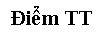 Đối tượng KV3KV2KV2-NTKV1HSPT17,016,516,015,5UT216,015,515,014,5UT115,014,514,013,5Khu vựcĐối tượng KV3KV2KV2-NTKV1HSPT15,014,514,013,5UT214,013,513,012,5UT113,012,512,011,5Khu vựcĐối tượng KV3KV2KV2-NTKV1HSPT12,011,511,010,5UT211,010,510,09,5UT110,09,59,08,5STTNGÀNHNỮNỮNỮNAMNAMNAMSTTNGÀNHAA1 và D1CAA1 và D1C01LUẬT25.7523.528.2524.2519.524.75STTNGÀNHNỮNỮNỮNAMNAMNAMSTTNGÀNHAA1 và D1CAA1 và D1C01LUẬT23.52225.25221820.75STTMã ngànhTên ngànhChỉ tiêu công bốChỉ tiêu xétĐiểm trúng tuyển ngành1C140201CĐ Giáo dục Mầm non2525122C140202CĐ Giáo dục Tiểu học252517.53C140206CĐ Giáo dục Thể chất2525124C140209CĐSP Toán học (Toán - Lý)2525125C140212CĐSP Hóa học (Hóa - Sinh)2525126C140217CĐSP Ngữ văn (Văn - GDCD)2525127C140218CĐSP Lịch sử (Sử - Địa)2525128C140231CĐSP Tiếng Anh2525129C340101CĐ Quản trị kinh doanh20201210C340301CĐ Kế toán20201211C480201CĐ Tin học ứng dụng20201212C620112CĐ Bảo vệ thực vật20201213C620205CĐ Lâm sinh20201214D140201ĐH Giáo dục Mầm non80801515D140202ĐH Giáo dục Tiểu học1201202016D140205ĐH Giáo dục chính trị707018.517D140206ĐH Giáo dục Thể chất50501518D140209ĐHSP Toán học80801519D140210ĐHSP Tin học40401520D140211ĐHSP Vật lý40401521D140212ĐHSP Hóa học50501522D140213ĐHSP Sinh học50501523D140217ĐHSP Ngữ văn808015.524D140218ĐHSP Lịch sử60601525D140219ĐHSP Địa lý60601726D140231ĐHSP Tiếng Anh50501527D340101ĐH Quản trị kinh doanh50501528D340301ĐH Kế toán60601529D480201ĐH Công nghệ thông tin50501530D620105ĐH Chăn nuôi40401531D620109ĐH Nông học50501532D620112ĐH Bảo vệ thực vật40401533D620205ĐH Lâm sinh50501534D850101ĐH Quản lý tài nguyên và môi trường606015STTMã ngànhTên ngànhChỉ tiêu công bốChỉ tiêu xétTrúng tuyển NV1Trúng tuyển NV2Trúng tuyển NV3Trúng tuyển NV4Tổng số TS trúng tuyểnĐiểm trúng tuyển ngành1D101Điều khiển tàu biển160160144160016017.752D102Khai thác máy tàu biển12012081308112016.253D103Điện tự động tàu thủy10010033122653154D104Điện tử viễn thông1001005628143101175D105Điện tự động công nghiệp1601601611110173196D106Máy tàu thủy10010038206367157D107Thiết kế tàu và công trình ngoài khơi5050145242515.258D108Đóng tàu và công trình ngoài khơi5050176222715.259D109Máy nâng chuyển5050241311391510D110Xây dựng công trình thủy1001004811102711511D111Kỹ thuật an toàn hàng hải505019151455316.7512D112Xây dựng dân dụng và công nghiệp1001007015739515.2513D113Kỹ thuật cầu đường10010028972461514D114Công nghệ thông tin110110852015312319.2515D115Kỹ thuật môi trường11011046362451111816D116Kỹ thuật cơ khí10010085124110217.517D117Cơ điện tử50503313615316.2518D118Kỹ thuật phần mềm110110594113411715.7519D119Truyền thông và mạng máy tính110110453123191181620D120Luật hàng hải1101105827161111218.521D121Tự động hóa hệ thống điện11011063435311416.2522D122Kỹ thuật Ô tô5050421332601723D123Kỹ thuật nhiệt lạnh5050269101461524D124Tiếng Anh thương mại7070606327126.2525D125Ngôn ngữ Anh70705812207225.9226D126Kỹ thuật hóa dầu555527161225715.7527D127Kiến trúc dân dụng & công nghiệp505019001201928D401Kinh tế vận tải biển150150127291015721.529D402Kinh tế ngoại thương1501501720001722230D403Quản trị kinh doanh100100624112512019.7531D404Tài chính kế toán1501501173619317520.2532D407Logistics1501501145610018020.7533D410Kinh tế vận tải thủy50502324725619.534H401Kinh tế vận tải biển10010058339310317.7535H402Kinh tế ngoại thương10010090181010919.2536A408Kinh tế Hàng hải và Toàn cầu hoá110110191281401537A409Kinh doanh quốc tế & Logistics11011085137611116.7538C101Điều khiển tàu biển7575277323912.2539C102Vận hành khai thác máy tàu3535154012012.540C105Điện tự động công nghiệp505027621361241C112Xây dựng dân dụng & công nghiệp505000000042C121Tự động hóa hệ thống điện505000000043C401Kinh tế vận tải biển10010059496781244C403Quản trị kinh doanh505022301261245C404Tài chính kế toán9090383424712STTMã ngànhTên ngànhChỉ tiêu công bốChỉ tiêu xétTrúng tuyển NV1Trúng tuyển NV2Trúng tuyển NV3Trúng tuyển NV4Tổng số TS trúng tuyểnĐiểm trúng tuyển ngành1C720330Cao đẳng Kỹ thuật Y học10010022401568312.252C720332Cao đẳng Xét nghiệm Y học100100215518610014.53C720501Cao đẳng Điều dưỡng4004001152156010400164C720502Cao đẳng Hộ sinh1001001753255100135C900107Cao đẳng Dược100100494011010020.256D720101Y đa khoa30030030000030024.57D720103Bác sỹ Y học dự phòng5050347005023.58D720301Cử nhân Y tế công cộng50506271615020.259D720501Cử nhân điều dưỡng2502508513431025021.25STTMã ngành/nhóm ngànhTổ hợpTên ngànhCHỈ TIÊUĐiểm trúng tuyển dự kiến Tổng số TS trúng tuyển1DH101A00KT Dầu khí ; Địa vật lý32017.752802DH1011A01KT Dầu khí ; Địa vật lý32015263DH102A00CN kỹ thuật hóa học11018.5964DH1021A01CN kỹ thuật hóa học1101535DH103A00KT Địa chất41015966DH1031A01KT Địa chất41015157DH104A00KT Trắc địa - bản đồ380151108DH1041A01KT Trắc địa - bản đồ3801589DH1042B00KT Trắc địa - bản đồ38015810DH1043D00KT Trắc địa - bản đồ380151311DH105A00KT Mỏ3801517612DH1051A01KT Mỏ38015913DH106A00Công nghệ thông tin4101524814DH1061A01Công nghệ thông tin410154215DH107A00KT điều khiển và tự động hóa; KT điện, điện tử32017.2528116DH1071A01KT điều khiển và tự động hóa; KT điện, điện tử320153617DH108A00KT cơ khí10016.58518DH1081A01KT cơ khí10015619DH109A00KT công trình xây dựng3501513020DH1091A01KT công trình xây dựng350151421DH110A00KT môi trường280155522DH1101A01KT môi trường28015823DH1102B00KT môi trường280151224DH111A00Quản trị kinh doanh160156025DH1111A01Quản trị kinh doanh16015626DH1113D00Quản trị kinh doanh160173027DH112A00Kế toán2401515028DH1121A01Kế toán240151629DH1123D00Kế toán240174130DH201A00KT Mỏ;  Quản trị kinh doanh;  Kế toán tại cơ sở Quảng Ninh15015231DH2011A01KT Mỏ;  Quản trị kinh doanh;  Kế toán tại cơ sở Quảng Ninh1501532DH2013D00KT Mỏ;  Quản trị kinh doanh;  Kế toán tại cơ sở Quảng Ninh1501533DH301A00KT Dầu khí; KT Điều khiển và tự động hóa; KT Mỏ; KT trắc địa - bản đồ; KT điện - điện tử tại cơ sở Vũng tàu240156934DH3011A01KT Dầu khí; KT Điều khiển và tự động hóa; KT Mỏ; KT trắc địa - bản đồ; KT điện - điện tử tại cơ sở Vũng tàu240151235TT102A00CN kỹ thuật hóa học CT tiên tiến60151536TT1021A01CN kỹ thuật hóa học CT tiên tiến6015237DS520201LTA00Liên thông KT điện, điện tử5015138DS520601LTA00Liên thông KT Mỏ5015139CD103A00CN KT Địa chất6512940CD1031A01CN KT Địa chất1241CD104A00CN KT Trắc địa65121042CD1041A01CN KT Trắc địa1243CD105A00CN KT Mỏ6512944CD1051A01CN KT Mỏ12245CD106A00CN Thông tin6512546CD1061A01CN Thông tin12347CD107A00CN KT điều khiển6512948CD1071A01CN KT điều khiển12349CD108A00CN KT cơ khí6512150CD1081A01CN KT cơ khí12251CD109A00CN KT công trình xây dựng6512552CD1091A01CN KT công trình xây dựng1253CD110A00CN KT môi trường6512154CD1101A01CN KT môi trường1255CD1102B00CN KT môi trường12356CD112A00Kế toán6512457CD1121A01Kế toán12158CD1123D00Kế toán14.25859CD113A00CN KT điện6512760CD1131A01CN KT điện12STTMã ngànhTên ngànhChỉ tiêu xétDự kiến điểm trúng tuyểnDự kiến điểm trúng tuyểnDự kiến điểm trúng tuyểnGhi chúSTTMã ngànhTên ngànhChỉ tiêu xétĐiểm thi
THPTKết quả
 học tậpThi năng khiếu và kết quả học tậpGhi chú      HỆ ĐẠI  HỌC      HỆ ĐẠI  HỌC      HỆ ĐẠI  HỌC      HỆ ĐẠI  HỌC      HỆ ĐẠI  HỌC      HỆ ĐẠI  HỌC      HỆ ĐẠI  HỌC1D140201Giáo dục Mầm non12021.52D140202Giáo dục Tiểu học12018.03D140206Giáo dục Thể chất1524,0NK hệ số 24D140209Sư phạm Toán học5016.05D140209TLSư phạm Toán - Lý5015.06D140211Sư phạm Vật lý4015.07D140212Sư phạm Hóa học4015.08D140213Sư phạm Sinh học3515.09D140217Sư phạm Ngữ Văn5017.010D140218Sư phạm Lịch sử (Sử - GDCD)4015.011D140221Sư phạm Âm nhạc1524.0Thanh nhạc hệ số 212D140222Sư phạm Mỹ Thuật1524.0Hình họa hệ số 213D140231Sư phạm Tiếng Anh5015.014D220113Việt Nam học4015.018.015D220201Ngôn ngữ Anh8015.018.016D220204Ngôn ngữ Trung Quốc4015.018.017D220341Hướng dẫn viên du lịch8015.018.018D310101Kinh tế (Kinh tế đầu tư)4015.018.019D340101Quản trị kinh doanh4015.018.020D340103Quản trị dịch vụ du lịch 
và lữ hành4015.018.021D340201Tài chính – Ngân hàng5015.018.022D340301Kế toán12015.018.023D480201Công nghệ thông tin4015.018.024D510201Công nghệ Kỹ thuật cơ khí4015.018.025D510301Công nghệ Kỹ thuật điện, 
điện tử5015.018.026D620105Chăn nuôi (Chăn nuôi - Thú y)4015.018.027D620110Khoa học Cây trồng4015.018.028D620115Kinh tế nông nghiệp4015.018.029D640101Thú y4015.018.030D760101Công tác xã hội4015.018.0     HỆ CAO ĐẲNG     HỆ CAO ĐẲNG     HỆ CAO ĐẲNG     HỆ CAO ĐẲNG     HỆ CAO ĐẲNG1C140201Giáo dục Mầm non6020.02C140202Giáo dục Tiểu học6012.03C140209Sư phạm Toán - Lý3012.04C140212Sư phạm Hóa - Sinh3012.05C140218Sư phạm Sử (Sử - GDCD)3012.06C140231Sư phạm Tiếng Anh3012.07C340101Quản trị kinh doanh3012.016.58C340301Kế toán3012.016.59C480201Công nghệ thông tin3012.016.5     HỆ LIÊN THÔNG CHÍNH QUY     HỆ LIÊN THÔNG CHÍNH QUY     HỆ LIÊN THÔNG CHÍNH QUY     HỆ LIÊN THÔNG CHÍNH QUY     HỆ LIÊN THÔNG CHÍNH QUY50D140202_LTLiên thông Giáo dục Tiểu học2015.051D140209_LTLiên thông Sư phạm Toán2015.052D140211_LTLiên thông Sư phạm Vật lí2015.053D140218_LTLiên thông Sư phạm Lịch sử 
(Sử - GDCD)2015.054D140219_LTLiên thông Sư phạm Địa lí2015.0Ngành họcMã ngànhTổ hợp môn thiTổng chỉ tiêuĐiểm chuẩn tạm thờiĐiểm chuẩn tạm thờiĐiểm chuẩn tạm thờiNgành họcMã ngànhTổ hợp môn thiTổng chỉ tiêuHà
NộiVĩnh
YênThái
NguyênCác ngành đào tạo đại học:3000Công nghệ kỹ thuật giao thôngD510104- Toán , Vật lý,  Hóa học;- Toán , Vật lý, Tiếng Anh;- Toán, Hóa học, Tiếng Anh800+ CNKT xây dựng cầu đường bộ- Toán , Vật lý,  Hóa học;- Toán , Vật lý, Tiếng Anh;- Toán, Hóa học, Tiếng Anh181515+ CNKT xây dựng cầu- Toán , Vật lý,  Hóa học;- Toán , Vật lý, Tiếng Anh;- Toán, Hóa học, Tiếng Anh16.5+ CNKT xây dựng đường bộ- Toán , Vật lý,  Hóa học;- Toán , Vật lý, Tiếng Anh;- Toán, Hóa học, Tiếng Anh17.5+ CNKT xây dựng cầu đường sắt- Toán , Vật lý,  Hóa học;- Toán , Vật lý, Tiếng Anh;- Toán, Hóa học, Tiếng Anh16+ CNKT xây dựng cảng - đường thủy- Toán , Vật lý,  Hóa học;- Toán , Vật lý, Tiếng Anh;- Toán, Hóa học, Tiếng Anh15.5Công nghệ kỹ thuật Công trình xây dựngD510102- Toán , Vật lý,  Hóa học;- Toán , Vật lý, Tiếng Anh;- Toán, Hóa học, Tiếng Anh200+ CNKT CTXD dân dụng và công nghiệp- Toán , Vật lý,  Hóa học;- Toán , Vật lý, Tiếng Anh;- Toán, Hóa học, Tiếng Anh171515Công nghệ kỹ thuật Ô tôD510205- Toán , Vật lý,  Hóa học;- Toán , Vật lý, Tiếng Anh;- Toán, Hóa học, Tiếng Anh350181515Công nghệ kỹ thuật Cơ khíD510201- Toán , Vật lý,  Hóa học;- Toán , Vật lý, Tiếng Anh;- Toán, Hóa học, Tiếng Anh250+ CNKT cơ khí máy xây dựng- Toán , Vật lý,  Hóa học;- Toán , Vật lý, Tiếng Anh;- Toán, Hóa học, Tiếng Anh1615+ CNKT Cơ khí máy tàu thủy- Toán , Vật lý,  Hóa học;- Toán , Vật lý, Tiếng Anh;- Toán, Hóa học, Tiếng Anh15+ CNKT Cơ khí Đầu máy - toa xe- Toán , Vật lý,  Hóa học;- Toán , Vật lý, Tiếng Anh;- Toán, Hóa học, Tiếng Anh15Công nghệ kỹ thuật Cơ điện tửD510203- Toán , Vật lý,  Hóa học;- Toán , Vật lý, Tiếng Anh;- Toán, Hóa học, Tiếng Anh5017Kế toánD340301- Toán , Vật lý,  Hóa học;- Toán , Vật lý, Tiếng Anh;- Toán, Hóa học, Tiếng Anh;- Toán, Ngữ văn, Tiếng Anh;350+ Kế toán doanh nghiệp- Toán , Vật lý,  Hóa học;- Toán , Vật lý, Tiếng Anh;- Toán, Hóa học, Tiếng Anh;- Toán, Ngữ văn, Tiếng Anh;171515Quản trị kinh doanhD340101- Toán , Vật lý,  Hóa học;- Toán , Vật lý, Tiếng Anh;- Toán, Hóa học, Tiếng Anh;- Toán, Ngữ văn, Tiếng Anh;100+ Quản trị doanh nghiệp- Toán , Vật lý,  Hóa học;- Toán , Vật lý, Tiếng Anh;- Toán, Hóa học, Tiếng Anh;- Toán, Ngữ văn, Tiếng Anh;16Kinh tế xây dựngD580301- Toán , Vật lý,  Hóa học;- Toán , Vật lý, Tiếng Anh;- Toán, Hóa học, Tiếng Anh;- Toán, Ngữ văn, Tiếng Anh;250171515Khai thác vận tảiD840101- Toán , Vật lý,  Hóa học;- Toán , Vật lý, Tiếng Anh;- Toán, Hóa học, Tiếng Anh;- Toán, Ngữ văn, Tiếng Anh;150+ Khai thác vận tải đường sắt- Toán , Vật lý,  Hóa học;- Toán , Vật lý, Tiếng Anh;- Toán, Hóa học, Tiếng Anh;- Toán, Ngữ văn, Tiếng Anh;15+ Khai thác vận tải đường bộ- Toán , Vật lý,  Hóa học;- Toán , Vật lý, Tiếng Anh;- Toán, Hóa học, Tiếng Anh;- Toán, Ngữ văn, Tiếng Anh;15+ Logistíc và Vận tải đa phương thức- Toán , Vật lý,  Hóa học;- Toán , Vật lý, Tiếng Anh;- Toán, Hóa học, Tiếng Anh;- Toán, Ngữ văn, Tiếng Anh;15Tài chính – Ngân hàng (Dự kiến tuyển sinh)D340201- Toán , Vật lý,  Hóa học;- Toán , Vật lý, Tiếng Anh;- Toán, Hóa học, Tiếng Anh;- Toán, Ngữ văn, Tiếng Anh;+ Tài chính doanh nghiệp- Toán , Vật lý,  Hóa học;- Toán , Vật lý, Tiếng Anh;- Toán, Hóa học, Tiếng Anh;- Toán, Ngữ văn, Tiếng Anh;5016Hệ thống thông tinD480104- Toán , Vật lý,  Hóa học;- Toán , Vật lý, Tiếng Anh;- Toán, Hóa học, Tiếng Anh;- Toán, Ngữ văn, Tiếng Anh;150+ Hệ thống thông tin- Toán , Vật lý,  Hóa học;- Toán , Vật lý, Tiếng Anh;- Toán, Hóa học, Tiếng Anh;- Toán, Ngữ văn, Tiếng Anh;1715Công nghệ kỹ thuật điện tử, truyền thôngD510302- Toán , Vật lý,  Hóa học;- Toán , Vật lý, Tiếng Anh;- Toán, Hóa học, Tiếng Anh;- Toán, Ngữ văn, Tiếng Anh;200+ Điện tử viễn thông- Toán , Vật lý,  Hóa học;- Toán , Vật lý, Tiếng Anh;- Toán, Hóa học, Tiếng Anh;- Toán, Ngữ văn, Tiếng Anh;1715Truyền thông và mạng máy tínhD480102- Toán , Vật lý,  Hóa học;- Toán , Vật lý, Tiếng Anh;- Toán, Hóa học, Tiếng Anh;- Toán, Ngữ văn, Tiếng Anh;5016Công nghệ kỹ thuật môi trường              (Dự kiến tuyển sinh)D510406- Toán, Hóa học,  Sinh học- Toán , Vật lý,  Hóa học;- Toán , Vật lý, Tiếng Anh;- Toán, Hóa học, Tiếng Anh;5015Các ngành đào tạo cao đẳng:450Công nghệ kỹ thuật giao thôngC510104- Toán , Vật lý,  Hóa học;- Toán , Vật lý, Tiếng Anh;- Toán, Hóa học, Tiếng Anh200+ CNKT xây dựng cầu đường bộ- Toán , Vật lý,  Hóa học;- Toán , Vật lý, Tiếng Anh;- Toán, Hóa học, Tiếng Anh121212Công nghệ kỹ thuật Công trình xây dựngC510102- Toán , Vật lý,  Hóa học;- Toán , Vật lý, Tiếng Anh;- Toán, Hóa học, Tiếng Anh40+ CNKT CTXD dân dụng và công nghiệp- Toán , Vật lý,  Hóa học;- Toán , Vật lý, Tiếng Anh;- Toán, Hóa học, Tiếng Anh12Công nghệ kỹ thuật Ô tôC510205- Toán , Vật lý,  Hóa học;- Toán , Vật lý, Tiếng Anh;- Toán, Hóa học, Tiếng Anh4012Kế toánC340301- Toán , Vật lý,  Hóa học;- Toán , Vật lý, Tiếng Anh;- Toán, Hóa học, Tiếng Anh;- Toán, Ngữ văn, Tiếng Anh; 50+ Kế toán doanh nghiệp- Toán , Vật lý,  Hóa học;- Toán , Vật lý, Tiếng Anh;- Toán, Hóa học, Tiếng Anh;- Toán, Ngữ văn, Tiếng Anh; 12Quản lý xây dựngC580302- Toán , Vật lý,  Hóa học;- Toán , Vật lý, Tiếng Anh;- Toán, Hóa học, Tiếng Anh;- Toán, Ngữ văn, Tiếng Anh; 40+ Kinh tế xây dựng- Toán , Vật lý,  Hóa học;- Toán , Vật lý, Tiếng Anh;- Toán, Hóa học, Tiếng Anh;- Toán, Ngữ văn, Tiếng Anh; 12Công nghệ kỹ thuật Ô tôC510205- Toán , Vật lý,  Hóa học;- Toán , Vật lý, Tiếng Anh;- Toán, Hóa học, Tiếng Anh;- Toán, Ngữ văn, Tiếng Anh; 4012Công nghệ thông tinC480201- Toán , Vật lý,  Hóa học;- Toán , Vật lý, Tiếng Anh;- Toán, Hóa học, Tiếng Anh;- Toán, Ngữ văn, Tiếng Anh; 4012Công nghệ kỹ thuật điện tử, truyền thôngC510302- Toán , Vật lý,  Hóa học;- Toán , Vật lý, Tiếng Anh;- Toán, Hóa học, Tiếng Anh;- Toán, Ngữ văn, Tiếng Anh; 40+ Điện tử viễn thông- Toán , Vật lý,  Hóa học;- Toán , Vật lý, Tiếng Anh;- Toán, Hóa học, Tiếng Anh;- Toán, Ngữ văn, Tiếng Anh; 12Chuyên ngànhMã ngànhTổ hợp mônĐiểm trúng tuyển dự kiến(KV3, HSPT)Ghi chúCông tác Thanh thiếu niênD760102Toán, Ngữ Văn, Tiếng Anh15.0Mức chênh lệch giữa các đối tượng ưu tiên là 1 điểm, giữa các khu vực là 0,5 điểmCông tác Thanh thiếu niênD760102Toán, Ngữ Văn, Địa Lý15.0Mức chênh lệch giữa các đối tượng ưu tiên là 1 điểm, giữa các khu vực là 0,5 điểmXây dựng Đảng và Chính quyền Nhà nướcD310202Toán, Ngữ Văn, Tiếng Anh15.0Mức chênh lệch giữa các đối tượng ưu tiên là 1 điểm, giữa các khu vực là 0,5 điểmXây dựng Đảng và Chính quyền Nhà nướcD310202Toán, Ngữ Văn, Lịch Sử15.0Mức chênh lệch giữa các đối tượng ưu tiên là 1 điểm, giữa các khu vực là 0,5 điểmCông tác xã hộiD760101Toán, Ngữ Văn, Tiếng Anh15.0Mức chênh lệch giữa các đối tượng ưu tiên là 1 điểm, giữa các khu vực là 0,5 điểmSTTMã ngànhTên ngànhChỉ tiêu công bốChỉ tiêu xétMã tổ hợpTổng số TS đăng kýMức điểmSố TS đạtTổng số TS trúng tuyểnGhi chú1D720201ABác sĩ Y học cổ truyền635635B00124523.256356352D720201BBác sĩ Y học cổ truyền100100B0350822.251021023D720401ADược sĩ7777A0047524.7578784D720401BDược sĩ2020C0244024.252020STTNgànhMã ngànhChỉ tiêu công bốChỉ tiêu xét tuyểnMức điểm đạt đủ chỉ tiêuĐẠI HỌC1Y đa khoaD720101505025.002Kỹ thuật hình ảnh y họcD720330707022.003Xét nghiệm y họcD72033213013022.254Điều dưỡngD72050122022022.005Phục hồi chức năngD720503505021.75CAO ĐẲNG1Kỹ thuật hình ảnh y họcC720330606018.502Xét nghiệm y họcC720332808019.503Điều dưỡngC72050116016019.754Hộ sinhC720502404019.255Phục hồi chức năngC720503404018.50STTTên ngành Mã ngànhTổ hợp môn xét tuyểnĐiểm chuẩn dự kiếnI.Các ngành đào tạo đại học:Các ngành đào tạo đại học:Các ngành đào tạo đại học: 1 Giáo dục Tiểu họcD1402021. Toán, Lý, Hóa  2. Văn, Sử, Địa            3. Toán, Văn, Tiếng Anh15.0 điểm 15.0 điểm 15.0 điểm  2 Giáo dục Mầm nonD1402011. Toán, Văn, Sử;
2. Văn, Tiếng Anh, Sử;
3. Toán, Văn, Tiếng Anh.15.0 điểm 15.0 điểm 15.0 điểm  3 Vật lýD4401021. Toán, Lý, Hóa; 
2. Toán, Lý, Tiếng Anh;
3. Toán, Văn, Lý.15.0 điểm 15.0 điểm 15.0 điểm  4 Văn họcD2203301. Văn, Sử, Địa;
2. Toán, Văn,  Tiếng Anh;
3. Toán, Văn, Sử.15.0 điểm 15.0 điểm 15.0 điểm 5 Quản lý đất đaiD8501031. Toán, Lý, Hóa; 
2. Toán, Lý,  Tiếng Anh;
3. Toán, Hóa, Sinh;
4. Toán, Văn, Sinh15.0 điểm 15.0 điểm 15.0 điểm15.0 điểm 6 Khoa học môi trườngD4403011. Toán, Lý, Hóa; 
2. Toán, Lý,  Tiếng Anh
3. Toán, Hóa, Sinh;
4. Toán, Văn, Sinh15.0 điểm 15.0 điểm 15.0 điểm15.0 điểm 7 Khoa học cây trồngD6201101. Toán, Lý, Hóa; 
2. Toán, Lý, Tiếng Anh;
3. Toán, Hóa, Sinh;
4. Toán, Văn, Sinh15.0 điểm 15.0 điểm 15.0 điểm15.0 điểm 8 Chăn nuôiD6201051. Toán, Lý, Hóa; 
2. Toán, Lý, Tiếng Anh;
3. Toán, Hóa, Sinh;
4. Toán, Văn, Sinh.15.0 điểm 15.0 điểm 15.0 điểm15.0 điểm 9 Kế toánD3403011. Toán, Lý, Hóa; 
2. Toán, Lý, Tiếng Anh;
3. Toán, Văn, Tiếng Anh.15.0 điểm 15.0 điểm 15.0 điểm 10 Kinh tế Nông nghiệpD6201151. Toán, Lý, Hóa; 
2. Toán, Lý,  Tiếng Anh;
3. Toán, Văn, Tiếng Anh.15.0 điểm 15.0 điểm 15.0 điểmII.Các ngành đào tạo cao đẳng: 1 Giáo dục Tiểu họcC1402021. Toán, Lý, Hóa; 
2. Toán, Lý, Tiếng Anh;
3. Văn, Sử, Địa;
4. Toán, Văn, Sử.12.0 điểm 12.0 điểm 12.0 điểm12.0 điểm 2 Giáo dục Mầm nonC1402011. Toán, Văn, Sử;
2. Văn, Tiếng Anh, Sử;
3. Toán, Văn, Tiếng Anh.12.0 điểm 12.0 điểm 12.0 điểm 3 Giáo dục Công dânC1402041. Văn, Sử, Địa.;
2. Toán, Văn, Sử;
3. Toán, Văn, Tiếng Anh.12.0 điểm 12.0 điểm 12.0 điểm 4 Sư phạm Toán họcC1402091. Toán, Lý, Hóa; 
2. Toán, Lý, Tiếng Anh;
3. Toán, Văn, Tiếng Anh.12.0 điểm 12.0 điểm 12.0 điểm 5 Sư phạm Tin họcC1402101. Toán, Lý, Hóa; 
2. Toán, Lý, Tiếng Anh;
3. Toán, Văn, Tiếng Anh.12.0 điểm 12.0 điểm 12.0 điểm 6 Sư phạm Vật lýC1402111. Toán, Lý, Hóa; 
2. Toán, Lý, Tiếng Anh;
3. Toán, Văn, Tiếng Anh.12.0 điểm 12.0 điểm 12.0 điểm 7 Sư phạm Hóa họcC1402121. Toán, Hóa, Sinh;
2. Toán, Lý, Hóa;
3. Toán, Văn, Hóa.
4. Toán, Tiếng Anh, Hóa.12.0 điểm 12.0 điểm 12.0 điểm12.0 điểm 8 Sư phạm Sinh họcC1402131. Toán, Lý, Hóa;
2. Toán, Hóa, Sinh;
3. Toán, Văn, Sinh;
4. Toán, Tiếng Anh, Sinh.12.0 điểm 12.0 điểm 12.0 điểm12.0 điểm 9 Sư phạm Kỹ thuật nông nghiệpC1402151. Toán, Lý, Hóa;
2. Toán, Hóa, Sinh;
3. Toán, Văn, Sinh;
4. Toán, Tiếng Anh, Sinh.12.0 điểm 12.0 điểm 12.0 điểm12.0 điểm 10 Sư phạm Ngữ vănC1402171. Toán, Văn, Tiếng Anh;
2. Văn, Sử, Địa;
3. Toán, Văn, Sử.12.0 điểm 12.0 điểm 12.0 điểm 11 Sư phạm Lịch sửC1402181. Toán, Văn, Tiếng Anh;
2. Văn, Sử, Địa;
3. Toán, Văn, Sử.12.0 điểm 12.0 điểm 12.0 điểm 12 Sư phạm Địa lýC1402191. Toán, Lý, Tiếng Anh; 
2. Văn, Sử, Địa; 
3. Toán, Văn, Địa;
4. Toán, Tiếng Anh, Địa.12.0 điểm 12.0 điểm 12.0 điểm12.0 điểm 13 Tiếng AnhC2202011. Toán, Lý, Tiếng Anh;
2. Toán, Văn, Tiếng Anh.12.0 điểm 12.0 điểm  14 Quản lý Văn hóaC2203421. Văn, Sử, Tiếng Anh;
2. Văn, Sử, Địa; 
3. Toán, Văn, Tiếng Anh.12.0 điểm 12.0 điểm 12.0 điểm 15 Quản lý đất đaiC8501031. Toán, Lý, Hóa;
2. Toán, Lý, Tiếng Anh;
3. Toán, Văn, Tiếng Anh.12.0 điểm 12.0 điểm 12.0 điểm 16 Kế toánC3403011. Toán, Lý, Hóa;
2. Toán, Lý, Tiếng Anh;
3. Toán, Văn, Tiếng Anh.12.0 điểm 12.0 điểm 12.0 điểm 17 Khoa học cây trồngC6201101. Toán, Hóa, Sinh;
2. Toán, Tiếng Anh, Sinh; 
3. Toán, Văn, Sinh.12.0 điểm 12.0 điểm 12.0 điểm 18 Khoa học thư việnC3202021. Toán, Lý, Tiếng Anh;
2. Toán, Văn, Tiếng Anh;
3. Toán, Văn, Sử.12.0 điểm 12.0 điểm 12.0 điểm 19 Quản trị văn phòngC3404061. Toán, Lý, Tiếng Anh;
2. Toán, Văn, Tiếng Anh;
3. Toán, Văn, Sử.12.0 điểm 12.0 điểm 12.0 điểmTên ngànhA00A01D1C00Chỉ tiêungành QTKD16.7516.7516.75 400Bảo hiểm16.0016.0016.00 350Kế toán17.7517.7517.75700 QTNL16.5016.5016.50700 CTXH17.0017.0017.0018.00450STTMã ngànhTên ngànhChỉ tiêu công bốChỉ tiêu xétTrúng tuyển NV1Trúng tuyển NV2Trúng tuyển NV3Trúng tuyển NV4Tổng số TS trúng tuyểnĐiểm trúng tuyển ngành1101Y đa khoa39639639900039925.52103Y học dự phòng5050151213105023.753201Y học cổ truyền6060101516196023.54332Xét nghiệm y học454551313144523.55401Dược học606091635060256501Điều dưỡng606081320196023.257601Răng hàm mặt4949248005025.25KẾT QUẢ XÉT TUYỂN TẠM THỜI ĐẠI HỌC HỆ CHÍNH QUY 
(TÍNH ĐẾN HẾT SÁNG NGÀY 20/08)KẾT QUẢ XÉT TUYỂN TẠM THỜI ĐẠI HỌC HỆ CHÍNH QUY 
(TÍNH ĐẾN HẾT SÁNG NGÀY 20/08)KẾT QUẢ XÉT TUYỂN TẠM THỜI ĐẠI HỌC HỆ CHÍNH QUY 
(TÍNH ĐẾN HẾT SÁNG NGÀY 20/08)KẾT QUẢ XÉT TUYỂN TẠM THỜI ĐẠI HỌC HỆ CHÍNH QUY 
(TÍNH ĐẾN HẾT SÁNG NGÀY 20/08)KẾT QUẢ XÉT TUYỂN TẠM THỜI ĐẠI HỌC HỆ CHÍNH QUY 
(TÍNH ĐẾN HẾT SÁNG NGÀY 20/08)KẾT QUẢ XÉT TUYỂN TẠM THỜI ĐẠI HỌC HỆ CHÍNH QUY 
(TÍNH ĐẾN HẾT SÁNG NGÀY 20/08)KẾT QUẢ XÉT TUYỂN TẠM THỜI ĐẠI HỌC HỆ CHÍNH QUY 
(TÍNH ĐẾN HẾT SÁNG NGÀY 20/08)KẾT QUẢ XÉT TUYỂN TẠM THỜI ĐẠI HỌC HỆ CHÍNH QUY 
(TÍNH ĐẾN HẾT SÁNG NGÀY 20/08)KẾT QUẢ XÉT TUYỂN TẠM THỜI ĐẠI HỌC HỆ CHÍNH QUY 
(TÍNH ĐẾN HẾT SÁNG NGÀY 20/08)KẾT QUẢ XÉT TUYỂN TẠM THỜI ĐẠI HỌC HỆ CHÍNH QUY 
(TÍNH ĐẾN HẾT SÁNG NGÀY 20/08)KẾT QUẢ XÉT TUYỂN TẠM THỜI ĐẠI HỌC HỆ CHÍNH QUY 
(TÍNH ĐẾN HẾT SÁNG NGÀY 20/08)KẾT QUẢ XÉT TUYỂN TẠM THỜI ĐẠI HỌC HỆ CHÍNH QUY 
(TÍNH ĐẾN HẾT SÁNG NGÀY 20/08)KẾT QUẢ XÉT TUYỂN TẠM THỜI ĐẠI HỌC HỆ CHÍNH QUY 
(TÍNH ĐẾN HẾT SÁNG NGÀY 20/08)KẾT QUẢ XÉT TUYỂN TẠM THỜI ĐẠI HỌC HỆ CHÍNH QUY 
(TÍNH ĐẾN HẾT SÁNG NGÀY 20/08)KẾT QUẢ XÉT TUYỂN TẠM THỜI ĐẠI HỌC HỆ CHÍNH QUY 
(TÍNH ĐẾN HẾT SÁNG NGÀY 20/08)KẾT QUẢ XÉT TUYỂN TẠM THỜI ĐẠI HỌC HỆ CHÍNH QUY 
(TÍNH ĐẾN HẾT SÁNG NGÀY 20/08)KẾT QUẢ XÉT TUYỂN TẠM THỜI ĐẠI HỌC HỆ CHÍNH QUY 
(TÍNH ĐẾN HẾT SÁNG NGÀY 20/08)KẾT QUẢ XÉT TUYỂN TẠM THỜI ĐẠI HỌC HỆ CHÍNH QUY 
(TÍNH ĐẾN HẾT SÁNG NGÀY 20/08)KẾT QUẢ XÉT TUYỂN TẠM THỜI ĐẠI HỌC HỆ CHÍNH QUY 
(TÍNH ĐẾN HẾT SÁNG NGÀY 20/08)KẾT QUẢ XÉT TUYỂN TẠM THỜI ĐẠI HỌC HỆ CHÍNH QUY 
(TÍNH ĐẾN HẾT SÁNG NGÀY 20/08)BẢNG 1
TỔ HỢP XÉT TUYỂN: Toán, Vật lí, Hóa học
                                     (Toán nhân hệ số 2)BẢNG 1
TỔ HỢP XÉT TUYỂN: Toán, Vật lí, Hóa học
                                     (Toán nhân hệ số 2)BẢNG 1
TỔ HỢP XÉT TUYỂN: Toán, Vật lí, Hóa học
                                     (Toán nhân hệ số 2)BẢNG 1
TỔ HỢP XÉT TUYỂN: Toán, Vật lí, Hóa học
                                     (Toán nhân hệ số 2)BẢNG 1
TỔ HỢP XÉT TUYỂN: Toán, Vật lí, Hóa học
                                     (Toán nhân hệ số 2)BẢNG 1
TỔ HỢP XÉT TUYỂN: Toán, Vật lí, Hóa học
                                     (Toán nhân hệ số 2)BẢNG 1
TỔ HỢP XÉT TUYỂN: Toán, Vật lí, Hóa học
                                     (Toán nhân hệ số 2)BẢNG 1
TỔ HỢP XÉT TUYỂN: Toán, Vật lí, Hóa học
                                     (Toán nhân hệ số 2)BẢNG 1
TỔ HỢP XÉT TUYỂN: Toán, Vật lí, Hóa học
                                     (Toán nhân hệ số 2)BẢNG 1
TỔ HỢP XÉT TUYỂN: Toán, Vật lí, Hóa học
                                     (Toán nhân hệ số 2)STTMã ngành, Mã chuyên ngànhTên ngành, chuyên ngànhChỉ tiêuTrúng tuyển NV1Trúng tuyển NV2Trúng tuyển NV3Trúng tuyển NV4Tổng số TS trúng tuyểnĐiểm trúng tuyển tạm thời1D110104Cấp thoát nước115572326911528.082D480201Công nghệ thông tin30237003030.423D510105Công nghệ kỹ thuật Vật liệu xây dựng1503948422115027.334D510406Công nghệ Kỹ thuật Môi trường100383321810027.175D520103_01Máy xây dựng7522301587526.56D520103_02Cơ giới hóa xây dựng401113974026.177D520503Kỹ thuật Trắc địa - Bản đồ4012810104025.928D580201_01Xây dựng dân dụng và Công nghiệp52552500052530.929D580201_02Hệ thống kỹ thuật trong công trình753040507529.6710D580201_03Xây dựng Cảng - Đường thuỷ7528212067525.3311D580201_04Xây dựng Thuỷ lợi - Thuỷ điện7516212414752512D580201_05Tin học xây dựng7531281157527.9213D580203Kỹ thuật Công trình biển7522281510752614D580205Kỹ thuật xây dựng công trình Giao thông (Chuyên ngành: Xây dựng Cầu đường)26511513119026529.5815D580301Kinh tế xây dựng300231681030030.0816D580302_01Kinh tế và Quản lý đô thị.75204186752917D580302_02Kinh tế và Quản lý Bất động sản409171134028.25BẢNG 2
TỔ HỢP XÉT TUYỂN: Toán , Vật lí, Tiếng Anh
                                 (Toán nhân hệ số 2)BẢNG 2
TỔ HỢP XÉT TUYỂN: Toán , Vật lí, Tiếng Anh
                                 (Toán nhân hệ số 2)BẢNG 2
TỔ HỢP XÉT TUYỂN: Toán , Vật lí, Tiếng Anh
                                 (Toán nhân hệ số 2)BẢNG 2
TỔ HỢP XÉT TUYỂN: Toán , Vật lí, Tiếng Anh
                                 (Toán nhân hệ số 2)BẢNG 2
TỔ HỢP XÉT TUYỂN: Toán , Vật lí, Tiếng Anh
                                 (Toán nhân hệ số 2)BẢNG 2
TỔ HỢP XÉT TUYỂN: Toán , Vật lí, Tiếng Anh
                                 (Toán nhân hệ số 2)BẢNG 2
TỔ HỢP XÉT TUYỂN: Toán , Vật lí, Tiếng Anh
                                 (Toán nhân hệ số 2)BẢNG 2
TỔ HỢP XÉT TUYỂN: Toán , Vật lí, Tiếng Anh
                                 (Toán nhân hệ số 2)BẢNG 2
TỔ HỢP XÉT TUYỂN: Toán , Vật lí, Tiếng Anh
                                 (Toán nhân hệ số 2)BẢNG 2
TỔ HỢP XÉT TUYỂN: Toán , Vật lí, Tiếng Anh
                                 (Toán nhân hệ số 2)STTMã ngành, Mã chuyên ngànhTên ngành, chuyên ngànhChỉ tiêuTrúng tuyển NV1Trúng tuyển NV2Trúng tuyển NV3Trúng tuyển NV4Tổng số TS trúng tuyểnĐiểm trúng tuyển tạm thời1D110104Cấp thoát nước351910513523.832D480201Công nghệ thông tin705512307026.083D520103_01Máy xây dựng25463215Chưa đủ chỉ tiêu4D520103_02Cơ giới hóa xây dựng1044201020.835D520503Kỹ thuật Trắc địa - Bản đồ1002024Chưa đủ chỉ tiêu6D580201_01Xây dựng dân dụng và Công nghiệp17516690017526.677D580201_02Hệ thống kỹ thuật trong công trình251111302525.258D580201_03Xây dựng Cảng - Đường thuỷ2542006Chưa đủ chỉ tiêu9D580201_04Xây dựng Thuỷ lợi - Thuỷ điện25272213Chưa đủ chỉ tiêu10D580201_05Tin học xây dựng258944252411D580203Kỹ thuật Công trình biển25730212Chưa đủ chỉ tiêu12D580205Kỹ thuật xây dựng công trình Giao thông (Chuyên ngành: Xây dựng Cầu đường)8536311718524.7513D580301Kinh tế xây dựng1009901010026.8314D580302_01Kinh tế và Quản lý đô thị.25517212525.515D580302_02Kinh tế và Quản lý Bất động sản1035111024.83BẢNG 3
TỔ HỢP XÉT TUYỂN: Toán , Vật lí, Vẽ Mỹ thuật
(Ngành Kiến trúc: Toán nhân hệ số 2, Vẽ mỹ thuật nhân hệ số 2; Ngành Quy hoạch vùng và đô thị: Toán nhân hệ số 2)BẢNG 3
TỔ HỢP XÉT TUYỂN: Toán , Vật lí, Vẽ Mỹ thuật
(Ngành Kiến trúc: Toán nhân hệ số 2, Vẽ mỹ thuật nhân hệ số 2; Ngành Quy hoạch vùng và đô thị: Toán nhân hệ số 2)BẢNG 3
TỔ HỢP XÉT TUYỂN: Toán , Vật lí, Vẽ Mỹ thuật
(Ngành Kiến trúc: Toán nhân hệ số 2, Vẽ mỹ thuật nhân hệ số 2; Ngành Quy hoạch vùng và đô thị: Toán nhân hệ số 2)BẢNG 3
TỔ HỢP XÉT TUYỂN: Toán , Vật lí, Vẽ Mỹ thuật
(Ngành Kiến trúc: Toán nhân hệ số 2, Vẽ mỹ thuật nhân hệ số 2; Ngành Quy hoạch vùng và đô thị: Toán nhân hệ số 2)BẢNG 3
TỔ HỢP XÉT TUYỂN: Toán , Vật lí, Vẽ Mỹ thuật
(Ngành Kiến trúc: Toán nhân hệ số 2, Vẽ mỹ thuật nhân hệ số 2; Ngành Quy hoạch vùng và đô thị: Toán nhân hệ số 2)BẢNG 3
TỔ HỢP XÉT TUYỂN: Toán , Vật lí, Vẽ Mỹ thuật
(Ngành Kiến trúc: Toán nhân hệ số 2, Vẽ mỹ thuật nhân hệ số 2; Ngành Quy hoạch vùng và đô thị: Toán nhân hệ số 2)BẢNG 3
TỔ HỢP XÉT TUYỂN: Toán , Vật lí, Vẽ Mỹ thuật
(Ngành Kiến trúc: Toán nhân hệ số 2, Vẽ mỹ thuật nhân hệ số 2; Ngành Quy hoạch vùng và đô thị: Toán nhân hệ số 2)BẢNG 3
TỔ HỢP XÉT TUYỂN: Toán , Vật lí, Vẽ Mỹ thuật
(Ngành Kiến trúc: Toán nhân hệ số 2, Vẽ mỹ thuật nhân hệ số 2; Ngành Quy hoạch vùng và đô thị: Toán nhân hệ số 2)BẢNG 3
TỔ HỢP XÉT TUYỂN: Toán , Vật lí, Vẽ Mỹ thuật
(Ngành Kiến trúc: Toán nhân hệ số 2, Vẽ mỹ thuật nhân hệ số 2; Ngành Quy hoạch vùng và đô thị: Toán nhân hệ số 2)BẢNG 3
TỔ HỢP XÉT TUYỂN: Toán , Vật lí, Vẽ Mỹ thuật
(Ngành Kiến trúc: Toán nhân hệ số 2, Vẽ mỹ thuật nhân hệ số 2; Ngành Quy hoạch vùng và đô thị: Toán nhân hệ số 2)STTMã ngànhTên ngànhChỉ tiêuTrúng tuyển NV1Trúng tuyển NV2Trúng tuyển NV3Trúng tuyển NV4Tổng số TS trúng tuyểnĐiểm trúng tuyển tạm thời1D580102Kiến trúc40040000040034.52D580105Quy hoạch vùng và đô thị10031690010023.83STTNgành đào tạoMã ngànhĐiểm chuẩn dự kiến1Kỹ thuật phần mềmD480103152An toàn thông tinD480299153Quản trị kinh doanhD340101154Tài chính – Ngân hàngD340201155Ngôn ngữ AnhD220201156Ngôn ngữ NhậtD220209157Thiết kế đồ họaD210403158Kiến trúcD58010215TTCác chuyên ngành đào tạo đại học Mã chuyên ngànhMã tổ hợpTổ hợp xét tuyểnĐiểm chuẩn dự kiếnGhi chú1Công nghệ thông tin 101D01A01A00Toán, Ngữ văn, Tiếng AnhToán, Vật lý, Tiếng AnhToán, Vật lý, Hóa học17,52Công nghệ kỹ thuật điện tử, truyền thông 102A00A01C01VẬT LÝ, Toán, Hóa họcVẬT LÝ, Toán, Tiếng AnhVẬT LÝ, Toán, Ngữ văn21,021,023,5Môn Vật lý đã tính hệ số 23Công nghệ sinh học 301B00Hóa học, Sinh học, Toán15,04Kế toán 401D01A01A00Toán, Ngữ văn, Tiếng AnhToán, Vật lý, Tiếng AnhToán, Vật lý, Hóa học18,05Quản trị kinh doanh402D01A01A00Tiếng Anh, Toán, Ngữ văn Toán, Vật lý, Tiếng AnhToán, Vật lý, Hóa học18,56Quản trị du lịch, khách sạn403D01A01A00Tiếng Anh, Toán, Ngữ văn Toán, Vật lý, Tiếng AnhToán, Vật lý, Hóa học19,757Hướng dẫn du lịch404D01A01A00Tiếng Anh, Toán, Ngữ văn Toán, Vật lý, Tiếng AnhToán, Vật lý, Hóa học17,017,017,58Tài chính - Ngân hàng405D01A00Toán, Ngữ văn, Tiếng AnhToán, Vật lý, Hóa học17,017,259Luật kinh tế 501D01A00Toán, Ngữ văn, Tiếng AnhToán, Vật lý, Hóa học19,010Luật quốc tế502D01A00Toán, Ngữ văn, Tiếng AnhToán, Vật lý, Hóa học17,018,011Ngôn ngữ Anh701D01TIẾNG ANH, Toán, Ngữ văn 24,75Môn Tiếng Anh đã tính hệ số 212Ngôn ngữ Trung Quốc702D01D04TIẾNG ANH, Toán, Ngữ vănTIẾNG TRUNG, Toán, Ngữ văn24,2520,25Môn Tiếng Anh và Tiếng Trung đã tính hệ số 213Kiến trúc105V00V02VẼ MỸ THUẬT, Toán, Vật lýHÌNH HỌA, Toán, Ngữ văn19,0Môn Vẽ mỹ thuật và Hình họa đã tính hệ số 214Thiết kế nội thất103H00H02H03HÌNH HỌA, BỐ CỤC MÀU, Ngữ vănHÌNH HỌA, Ngữ văn, Tiếng AnhHÌNH HỌA, Toán, Ngữ văn24,019,019,0Môn Hình họa và Bố cục màu đã tính hệ số 215Thiết kế thời trang104H00H02H03HÌNH HỌA, BỐ CỤC MÀU, Ngữ vănHÌNH HỌA, Ngữ văn, Tiếng AnhHÌNH HỌA, Toán, Ngữ văn24,019,019,0Môn Hình họa và Bố cục màu đã tính hệ số 216Thiết kế đồ họa106H00H02H03HÌNH HỌA, BỐ CỤC MÀU, Ngữ vănHÌNH HỌA, Ngữ văn, Tiếng AnhHÌNH HỌA, Toán, Ngữ văn24,019,019,0Môn Hình họa và Bố cục màu đã tính hệ số 2TTTTÊN NGÀNH/CHUYÊN NGÀNHMÃ NGÀNH/ CHUYÊN NGÀNHTổ hợp môn xét tuyểnĐiểm chuẩn dự kiếnTTTTÊN NGÀNH/CHUYÊN NGÀNHMÃ NGÀNH/ CHUYÊN NGÀNHTổ hợp môn xét tuyểnĐiểm chuẩn dự kiếnTriết học Mác - Lênin524VTD18,0Triết học Mác - Lênin524VTA17,5Triết học Mác - Lênin524VTL18,0Chủ nghĩa xã hội khoa học525VTD18,0Chủ nghĩa xã hội khoa học525VTA17,5Chủ nghĩa xã hội khoa học525VTL18,0Kinh tế chính trị Mác - Lênin526VTD20,0Kinh tế chính trị Mác - Lênin526VTA18,5Kinh tế chính trị Mác - Lênin526VTL19,0Quản lý kinh tế527VTD22,5Quản lý kinh tế527VTA20,5Quản lý kinh tế527VTL21,25Lịch sử Đảng Cộng sản Việt NamD220310VTD18,0Lịch sử Đảng Cộng sản Việt NamD220310VTA17,5Lịch sử Đảng Cộng sản Việt NamD220310VTL18,0Xây dựng Đảng và Chính quyền Nhà nướcD310202VTD19,0Xây dựng Đảng và Chính quyền Nhà nướcD310202VTA18,5Xây dựng Đảng và Chính quyền Nhà nướcD310202VTL19,0Quản lý hoạt động tư tưởng-văn hóa530VTD18,0Quản lý hoạt động tư tưởng-văn hóa530VTA17,5Quản lý hoạt động tư tưởng-văn hóa530VTL18,0Chính trị phát triển531VTD18,0Chính trị phát triển531VTA17,5Chính trị phát triển531VTL18.0Quản lý xã hội532VTD20,5Quản lý xã hội532VTA19,0Quản lý xã hội532VTL18,0Tư tưởng Hồ Chí Minh533VTD18,0Tư tưởng Hồ Chí Minh533VTA17,5Tư tưởng Hồ Chí Minh533VTL18,0Văn hóa phát triển535VTD18,0Văn hóa phát triển535VTA17,5Văn hóa phát triển535VTL18,0Chính sách công536VTD18,0Chính sách công536VTA18,0Chính sách công536VTL18,0Khoa học quản lý nhà nước537VTD18,5Khoa học quản lý nhà nước537VTA18,0Khoa học quản lý nhà nước537VTL18,0Xuất bảnD320401VTD21,75Xuất bảnD320401VTA21,0Xuất bảnD320401VTL21,0Xã hội họcD310301VTD21,5Xã hội họcD310301VTA20,5Xã hội họcD310301VTL20,0Công tác xã hộiD760101VTD21,25Công tác xã hộiD760101VTA20,5Công tác xã hộiD760101VTL20,0Thông tin đối ngoại610AVD29,5Thông tin đối ngoại610AVT29,5Thông tin đối ngoại610AVL29,0Quan hệ chính trị và truyền thông quốc tế611AVD29,25Quan hệ chính trị và truyền thông quốc tế611AVT29,0Quan hệ chính trị và truyền thông quốc tế611AVL29,0Quan hệ công chúngD360708AVD30,5Quan hệ công chúngD360708AVT30,0Quan hệ công chúngD360708AVL30,0Quảng cáoD320110AVD29,0Quảng cáoD320110AVT29,0Quảng cáoD320110AVL29,0Ngôn ngữ AnhD220201AVD29,25Ngôn ngữ AnhD220201AVT29,25Ngôn ngữ AnhD220201AVL29,25STTMã ngànhTên ngànhChỉ tiêu công bốChỉ tiêu xétTrúng tuyển NV1Trúng tuyển NV2Trúng tuyển NV3Trúng tuyển NV4Tổng số TS trúng tuyểnĐiểm trúng tuyển ngành1C340101_01Quản trị doanh nghiệp30301411016122C340101_02Quản trị du lịch khách sạn303000000123C340201_01Tài chính ngân hàng303030003124C340301_01Kế toán doanh nghiệp60602700027125C480201_01Công nghệ phần mềm30302311126126C480201_02Thương mại điện tử303000000127C480201_03Quản trị an ninh mạng303010001128C510102_01Xây dựng công trình điện303030003129C510102_02Xây dựng dân dụng và công nghiệp3030000001210C510102_03Quản lý dự án và công trình điện3030000001211C510201_01Công nghệ chế tạo máy3030100011212C510203_01Công nghệ kỹ thuật cơ điện tử3030420061213C510301_01Hệ thống điện1001009373010313.7514C510301_02Nhiệt điện30308600141215C510301_03Điện lạnh3030430071216C510301_04Điện công nghiệp và dân dụng606028801371217C510301_05Thủy điện3030100011218C510301_06Công nghệ chế tạo thiết bị điện3030200021219C510301_07Năng lượng tái tạo3030000001220C510302_01Điện tử viễn thông3030210031221C510303_01Công nghệ tự động3030120031222C510303_02Tự động hóa và điều khiển thiết bị điện công nghiệp3030800191223C510601_01Quản lý năng lượng303012400161224C510601_02Quản lý môi trường công nghiệp và đô thị3030110021225D340101_01Quản trị doanh nghiệp474737811471626D340101_02Quản trị du lịch khách sạn474720000201627D340101_03Quản trị doanh nghiệp _CLC5050900091628D340201_01Tài chính ngân hàng474715220191629D340201_02Tài chính ngân hàng_CLC404010000101630D340301_01Kế toán doanh nghiệp949479700861631D340301_02Kế toán tài chính và kiểm soát474720000201632D340301_03Kế toán doanh nghiệp_CLC505028000281633D480201_01Công nghệ phân mềm4747495005420.2534D480201_02Thương mại điện tử474729910391635D480201_03Quản trị an ninh mạng474727500321636D510102_01Xây dựng công trình điện474713631231637D510102_02Xây dựng dân dựng và công nghiệp2525430071638D510102_03Quản lý dự án và công trình điện25259530171639D510201_01Công nghệ chế tạo máy4747212060471640D510203_01Công nghệ kỹ thuật cơ điện tử474737640472041D510301_01Hệ thống điện18818818300018321.542D510301_02Nhiệt điện4747331620511943D510301_03Điện lạnh4747341311491844D510301_04Điện công nghiệp và dân dụng94946533009820.2545D510301_05Điện hạt nhân4747425004718.7546D510301_06Công nghệ chế tạo thiết bị điện4747131161311647D510301_07Năng lượng tái tạo474713711221648D510301_08Hệ thống điện_Chất lượng cao505055000552249D510301_09Điện công nghiệp và dân dụng _ CLC5050202100411650D510302_01Điện tử viễn thông9494511754771651D510302_02Kỹ thuật điện tử25251511102718.2552D510302_03Thiết bị điện tử y tế2525810091653D510302_04Điện tử viễn thông_CLC505017320221654D510303_01Công nghệ tự động9494602680941655D510303_02Tự động hóa và điều khiển thiết bị điện công nghiệp4747427105020.7556D510303_03Công nghệ tự động_CLC5050201100311657D510303_LTCông nghệ tự động_Liên thông220200218.558D510601_01Quản lý năng lượng47473014414917.559D510601_02Quản lý môi trường công nghiệp và đô thị4747422191660D510601_03Quản lý năng lượng _CLC5050227002916STT                              Mã ngành                                          Tên ngànhĐiểm trúng tuyển theo ngành tạm thời1D310101Kinh tế18.52D310106Kinh tế quốc tế20.53D310205Quản lý nhà nước18.04D340101Quản trị kinh doanh18.55D340201Tài chính - Ngân hàng20.0